	MEDIA ADVISORY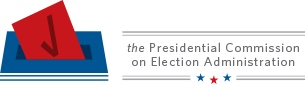 For Planning Purposes	Contact: Greg Romano, 202-219-1084June 7, 2013	Greg.Romano@supportthevoter.govFirst Public Meeting of Presidential Commission on Election Administration SetWASHINGTON – The first public meeting of the Presidential Commission on Election Administration will be held Friday, June 21, from 8:30 a.m. to noon at the headquarters of the U.S. General Services Administration in Washington, D.C. This will be the first opportunity for the public to learn about the Commission’s goals, process and schedule for achieving the President’s requirements set in Executive Order 13639. WHAT:	Commissioners will discuss, consider and adopt a plan and schedule for the collection of data and information needed by the Commission to meet its obligations under the Executive Order.  Preliminary Agenda:Introductions and Statement of Plan for the MeetingCeremonial Swearing In of Commission MembersDates, Locations and Formats for Public MeetingsAreas of Research FocusUses of the Commission WebsiteNext Steps for the CommissionWHEN:	Friday, June 21, 2013, 8:30 a.m. - NoonWHERE:	U.S. General Services Administration -- Auditorium1800 F. Street, NW, Washington, DC 20405WHO: 	Robert F. Bauer, Co-Chair and Member – Partner, Perkins Coie LLPBenjamin L. Ginsberg, Co-Chair and Member – Partner, Patton Boggs LLPBrian Britton, Member – Vice President, Global Park Operations and Planning at Walt Disney Parks and ResortsJoe Echevarria, Member – Chief Executive Officer, Deloitte LLPTrey Grayson, Member – Director of the Institute of Politics at the John F. Kennedy School of Government at Harvard UniversityLarry Lomax, Member – Clark County (Nevada) RegistrarMichele Coleman Mayes, Member – Vice President, General Counsel and Secretary for the New York Public LibraryAnn McGeehan, Member – Assistant General Counsel of the Texas County and District Retirement SystemTammy Patrick, Member – Federal Compliance Officer for the Maricopa County (Arizona) Elections DepartmentChristopher Thomas, Member – Director of Elections in the Michigan Department of StateNathaniel Persily, Senior Research Director -- Beekman Professor of Law and Political Science at Columbia Law School, and as of July 1, 2013, Professor of Law at Stanford Law School.NOTE:  Security measures will be in place. News media representatives should plan to arrive about 20 minutes early and provide a government-issued photo ID and current media credentials. Media representatives who wish to attend should RSVP no later than June 19 with Greg Romano at 202-219-1084 or email at Greg.Romano@supportthevoter.gov#  #  #